ПАСПОРТ Грачевского муниципального района 2017 год1. Общие сведения о муниципальном образовании  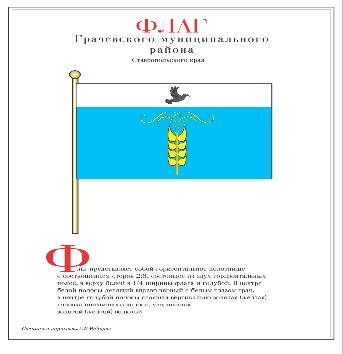 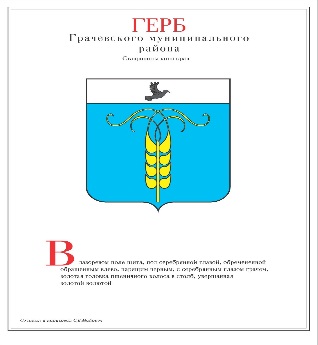 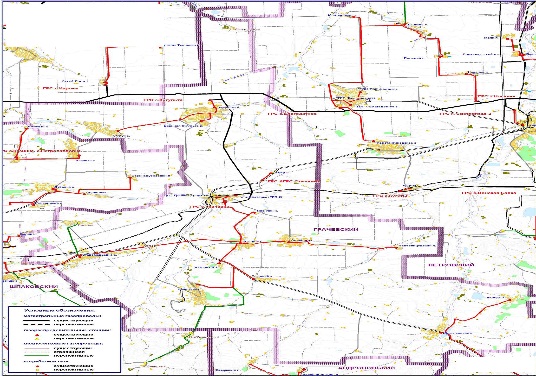 КРАТКАЯ ИСТОРИЧЕСКАЯ СПРАВКАУказом Президиума Верховного Совета РСФСР от 11 декабря 1970 года в центральной части Ставропольского края в 1970 году из хозяйств Шпаковского и Александровского районов был образован Грачевский район. Дата утверждения современной черты района - 11 декабря 1970 года, 01.12.2003 №45-КЗВ состав района входят 16 населенных пунктов объединенных в 8 муниципальных образований с административным центром село Грачевка. Район граничит с Труновским, Петровским, Александровским, Андроповским и Шпаковским районами. Здесь проходит автотрасса и железнодорожная ветка Стврополь-Элиста.Дата возникновения сел относится к XVIII-XIX векам. Первыми поселенцами были казаки. Затем села пополнялись переселенцами из Курской, Рязанской, Орловской, Воронежской губерний.В 30-е годы в селах района образовались коллективные хозяйства. Менялась жизнь, благоустраивался быт, умножалось общественное добро и достаток в домах колхозников и рабочих.Тяжким испытанием для жителей сел района, как и для всего Советского Союза, стала Великая Отечественная война.Из сел района ушли на защиту Родины 12,5 тысяч человек.Более 5 тысяч человек, не вернувшихся с полей сражений, занесены в районную Книгу памяти, двое жителей района удостоены звания Героя Советского Союза: Минаенко Иван Алексеевич, Никитин Василий Егорович.С честью приняли эстафету любви к Родине молодежь сегодняшнего поколения, не роняет знамя патриотизма и преданности отчизне. Достойно выполняли воинский долг воины-афганцы, ребята, проходившие службу в Чеченской республике. Вечно в памяти грачевцев останутся имена Амалицкого Геннадия, Абонеева Александра, Акинина Василия, Зеленского Владимира, не вернувшихся из Афганистана, Неудачина Александра, Воробьева Сергея, погибших в Чечне.В районе 54 памятника , из них 27 – Воинам Славы. В дни торжеств и всенародных праздников грачевцы приносят сюда цветы, с благодарностью вспоминают защитников Родины и тех, кто ковал Победу в тылу и благодаря чьим усилиям было восстановлено разрушенное хозяйство.За период с 1971 по 1991 годы в районе быстрыми темпами развивалась инфраструктура: строились школы, детские сады, дошкольные учреждения, Дома культуры, новые жилые дома, объекты коммунального хозяйства. В районе проживают представители 59 национальностей, 77,63 % составляют русские. Ведущей отраслью экономики района является сельское хозяйство. В районе имеются предприятия торговли, общественного питания.Главным богатством во все времена были и остаются люди. Не покладая рук трудятся земледельцы, механизаторы, рабочие промышленных предприятий, педагоги, медицинские работники, газовики, связисты, преображая облик района. Грачевская земля всегда славилась своими тружениками. Сотни грачевцев за трудовую доблесть награждены орденами и медалями, 5 из них- орденом Ленина; 12-орденом «Трудового Красного Знамени»; 12- орденом «Трудовой Славы»; 7- орденом «Знак Почёта»; 17- медалью «За трудовую доблесть»;1- медалью «Герой Труда Ставрополья»; 22- имеют звание "Почетный гражданин Грачевского муниципального района Ставропольского края". Но всегда движущей силой в достижении поставленных задач выступали руководители района, сел, предприятий и организаций. С первых дней у руководства района стояли В.Д.Прутков- секретарь районной партийной организации и В.А.Ворожбиев- председатель райисполкома. Много сил и энергии отдавали и последующие руководители: В.И.Игнатов, В.К.Чебанов, Ю.И.Чурсинов, Е.М.Лысенко, И.А.Щегольков, В.А.Шамратов, М.И.Медяник, В.В.Кудрявцев, В.И.Трухачев, Шамаев В.М., Кухарев В.А.. Более десяти лет возглавляют сельские муниципальные образования В.А.Мельников, Козлов А.М..По климатическим данным район относится к зоне неустойчивого увлажнения. В теплый период времени нередки сухая, жаркая погода и суховеи.         Достопримечательностями являются Бешпагирский сосновый бор, заложенный местными жителями, Соленое озеро, грязи которого используются в лечебных целях. 2. Муниципальные образования Грачевского муниципального района3. Структура, порядок формирования органов местного самоуправления муниципального  района (городского округа)4.   Краткая характеристика социально-экономического положения Грачевского  муниципального районаИтоги социально-экономического развития Грачевского муниципального района Ставропольского края за 2017 год.По итогам 2017 года сохранена положительная динамика основных социально-экономических показателей Грачевского района. Так, к уровню 2016 года: индекс производства промышленной продукции составил 104,0 процента, сельскохозяйственной продукции - 101 процент;оборот крупных и средних предприятий увеличился на 20,0 процентов;объем отгруженных товаров собственного производства превышен на 21 процент;объём инвестиций в основной капитал и оборот розничной торговли увеличились, соответственно, на 3 и 4 процента;среднемесячная заработная плата по всем видам экономической деятельности возросла на 10,0 процентов и составила 22 450 рублей или 80% от среднекраевого значения показателя. .Работа администрации района в финансово-экономической сфере, в первую очередь, была нацелена на обеспечение возможности максимального привлечения дополнительных средств из краевого и федерального бюджетов в рамках реализуемых программ.В 2017 году в районе реализовывались 9 муниципальных программ. Уровень освоения финансовых средств, выделенных на их реализацию, составил 99,0 процентов. Общий объем финансирования - 506,0 млн. рублей, из них средства федерального бюджета 2 процента, средства краевого бюджета-55 процентов, средства местного бюджета-43 процента. Таким образом, на 1 рубль собственных средств бюджета по доходам, из краевого бюджета было привлечено 1,33 рубля. 	Важную роль в бюджетной политике играет исполнение его доходной части. За 2017 год в консолидированный бюджет района поступили доходы в сумме 906 млн. рублей, что на 31,0 млн. руб. выше плана отчетного периода, а к уровню 2016 года составляет 100,4 процентов. Поступление налоговых и неналоговых доходов обеспечено к плановым назначениям на 105 процентов, к уровню 2016  на 109 процентов.	Основными налогоплательщиками муниципального района являются такие организации как ООО «Красносельское», ООО «Заря», ООО «Агрокомплекс Ставропольский»,ООО кондитерская фабрика «Сладевиль», ОАО «Грачевский элеватор», ООО Агрофирма «Золотая Нива».	По итогам работы за 2017 год ими было перечислено в бюджеты всех уровней 68 млн. рублей налога на доходы физических лиц, который имеет наибольший удельный вес в структуре доходов бюджета района, что на 26 млн. рублей выше уровня 2016 года, прирост составляет 64 процента, что говорит об устойчивом развитии предприятий агропромышленного комплекса района.	Одной из основных составляющих собственных доходов бюджета являются поступления от арендной платы за землю и использование имущества, поступление которых за отчетный период составили 19,0 млн. рублей.Кроме того, на уровне администрации района, были приняты все необходимые меры по мобилизации поступлений налоговых и неналоговых доходов в консолидированный бюджет, что обеспечило сокращение задолженности в бюджет района в сумме 3 млн. рублей.Тем не менее, существует ряд проблем с поступлениями налогов от физических лиц в бюджеты поселений, а также взысканием недоимки от организаций находящихся в стадии банкротства, таких как ООО «Бешпагир», ЗАО «Азимут», от которых общая задолженность в бюджеты всех уровней на 01 января 2018 года составляет более 15 млн. рублей.Расходы консолидированного бюджета в 2017 году произведены в объеме 907,0 млн. рублей или 97 процентов к уточненным годовым плановым назначениям. Бюджет района, как и бюджет, имеет социальную направленность. Вопросы образования, социальной защиты населения, культуры и спорта в общей структуре расходов бюджета составляют более 75 процентов.Ведущей отраслью Грачевского района является сельское хозяйство, на долю которого приходится более 60 процентов отгруженных товаров работ и услуг.	Ведущей отраслью Грачевского района является сельское хозяйство, на долю которого приходится более 60 процентов отгруженных товаров работ и услуг.Всего на территории района осуществляют деятельность 14 коллективных хозяйств и 73 крестьянско-фермерских хозяйств, которые обрабатывают 108 тыс. гектаров пашни.Доминирующим направлением остается зерновое производство.За отчетный год валовое производство составило 263,4 тыс. тонн при средней урожайности 36,8 центнеров с гектара, в том числе пшеница 160 тыс. тонн из которого 80 процентов это продовольственное зерно.Лучших успехов за свою производственную деятельность добились агрокомплекс Ставропольский  свыше 76 тыс.тонн и сортиспытательная станция свыше  3 тыс. тонн.Необходимо отметить небольшую разницу по урожайности между СХП и КФХ в 4 центнера с гектара при общекраевых показателях 8 центнеров с гектара.Второй не маловажной культурой в экономике района и хозяйств играет подсолнечник валовое производство которого составило  24,0 тыс. тонн при урожайности 18,0 ц/га.Для ряда хозяйств  по валовому производству 2017 год был рекордным КФХ 6275 тонн, ООО «Бешпагир» 836 тонн и ООО «Зернопродукт Агро» 310 тонн.Несмотря на то что, в целом получен высокий урожай зерновых экономические результаты сложилис несколько ниже, чем в прошлом году. Это связано с тем, что цена реализации ниже уровня прошлого года от 10 до 15 процентов в зависимости от культур. При этом затраты на производство продукции на 13,0 млн. рублей больше чем в 2016 году. Отсюда увеличение себестоимости на 18 процентов и снижение уровня рентабельности с 44 до 27 процентов.В структуре себестоимости производства сельскохозяйственных предприятий района наибольший удельный вес занимают удобрения и средства защиты растений – около 50 процентов, ГСМ – 15 процентов, семенной материал – 18 процентов, оплата труда, налоги и другие обязательные платежи в размере 17 процентов.Уровень оплаты труда работников сельского хозяйства увеличился к уровню прошлого года на 12 процентов и составил 27 606,0 рубля, что выше среднерайонного значения показателя на 23 процента, а также выше среднекраевого значения показателя на 606,0 рублей. Сделать слайд по всем видам деятельности.В вопросах животноводства в целом по району основной упор ложится на ЛПХ, где доля по КРС составляет 82 процента и по овцеводству 78 процентов. Наблюдается тенденция снижения поголовья к прошлого году по КРС -  5 процентов и по овцепоголовью - 12  процентов в основном за счет ЛПХ.  Это прежде всего связано с отсутствием рабочих мест в селах, что влечет отток работоспособного населения занимающихся ведением ЛПХ.  Все же «лидером» животноводства Грачевского района является Грачевская птицефабрика, которая с 2009 года обрела второе дыхание после временной консервации и постепенно за счет реконструкции, модернизации (прежде всего вложения денежных средств), стала набирать обороты по производству яйца.  Реальная отдача от грантовой поддержки фермерских хозяйств в рамках программы, которая составила более 50 млн. рублей,  позволила увеличить поголовье по КРС на 1500 голов, овцепоголовья на 700 голов, производство молока на 730 тонн.Общий объем государственной поддержки в 2017 году составил 12 млн. рублей в виде единой субсидии, что позволило нам увеличить поддержку по элите на 0,5 млн. руб. по молоку на 365 тыс. рублей.Работа в данном направлении будет продолжена.Эффективное использование имеющегося промышленного, сельскохозяйственного потенциала во многом зависит от объема инвестиций, используемых на их освоение. Этому способствуют реализуемые в районе федеральные, краевые и муниципальные программы, направленные на  развитие экономики и социальной сферы.По оперативным данным объем инвестиций в основной капитал за счет всех источников финансирования в 2017 году составил 463 млн. рублей, темп роста к уровню 2016 года-103 процента, в расчете на одного жителя это  составляет 12,3 тыс. рублей.	Свою главную задачу в экономике района мы видим в том, чтобы привлечь в нее новые инвестиции, которые позволили бы успешно решать проблему занятости населения и создание новых производств 	Для решения этой задачи в районе внедрен муниципальный Стандарт деятельности органов местного самоуправления по формированию благоприятной инвестиционной среды. В целях привлечения в район инвесторов на официальном сайте администрации района в разделе «Инвестиции» размещен реестр инвестиционных площадок, (2 по направлению промышленного производства (с. Грачевка), 2 по развитию садоводства и виноградарства (с. Бешпагир). Конечно, в этом направлении нам еще предстоит много сделать, в частности проведения мероприятий по инвентаризации и систематизации муниципальных земель.В 2017 году в районе динамично развивалось и промышленное производство. Промышленный потенциал Грачевского района включает в себя 17 предприятий, такие как ООО кондитерская фабрика «Сладевиль», ЗАО Грачевский «Гидроагрегат», ООО «Ульяна», ООО «Мир ЛТД», ООО Агрофирма «Идеал» и другие организации, на которых задействовано 6 процентов населения, занятого в экономике района (810 чел.) и характеризуется ростом объемов производств. Так, за прошедший период объем отгруженных товаров собственного производства, работ и услуг по крупным и средним промышленным предприятиям составил 684 млн. руб., прирост к уровню 2016 года-4 процента. Наибольший удельный вес от общего объема произведенной промышленной продукции приходится на пищевую и перерабатывающую -более 80 процентов. В районе имеется кондитерское, хлебопекарное, мясное, молочное и мукомольное производства. Продукция востребована не только в районе, но и за его пределами. Ведущим промышленным предприятием остается  Кондитерская фабрика «Сладевиль» по производству печенья. Можно с уверенностью сказать, что сегодня это предприятие является флагманом районной промышленности, которое обеспечивает более 15 процентов налоговых поступлений в бюджеты всех уровней. На фабрике трудится более 200 человек. Среднемесячная заработная плата работников превышает среднерайонный уровень на 23 процента (27 614,0). Продукция предприятия пользуется популярностью.Среди субъектов малого предпринимательства достойную нишу в социально-экономическом развитии района занимает Грачевский завод «Гидроагрегат», который с 1961 года специализируется по ремонту насосов шестеренного типа для сельскохозяйственной техники, в 2017 году им освоено производство гидроцилиндров для тракторов и сельхозмашин.На протяжении ряда лет предприятие динамично развивается. Количество работающих составляет более 50 человек, которые получают заработную плату на уровне среднерайонной. За 2017 год объем произведенной продукции увеличился на 4 процента к уровню 2016 года. Продукция завода реализуется по всей России.  Развитие малого и среднего предпринимательства в Грачевском муниципальном районе Ставропольского края служит основой для его экономического развития и способствует решению социальных проблем.        В районе действует координационный совет по развитию малого и среднего предпринимательства.На территории Грачевского муниципального района  по состоянию на 01.01.2018 года действуют 1026 субъектов малого и среднего предпринимательства, в т.ч. 134 малых предприятий, 2 средних предприятий и 890 индивидуальных предпринимателей. Активность данной категории налогоплательщиков отмечается во всех сферах деятельности, что непосредственно отражается на росте отдельных  экономических показателей.   За отчетный период  на районном уровне для данной категории налогоплательщиков были оказаны следующие виды поддержек: один субъекта предпринимательства получили  грант в сумме 200 тыс. рублей на реализацию инвестиционного проекта в сфере сельского хозяйства; в рамках празднования Дня Российского предпринимательства лучшие предприниматели района были награждены дипломами и денежными премиями; корректирующий коэффициент К2 по уплате налога на вмененный доход не пересматривался и остается на прежнем уровне в текущем году; реализуется механизм участия субъектов малого предпринимательства при размещении муниципального заказа. За истекший год среди субъектов малого и среднего предпринимательства размещено заказов по муниципальным закупкам  на сумму почти 15 млн. рублей, что составляет 75% от общего объема закупок.		Администрацией Грачевского муниципального района Ставропольского края совместно с министерствами, ведомствами, фондами Ставропольского края регулярно проводятся встречи, обучающие семинары, «круглые столы» для субъектов малого и среднего предпринимательства. В 2017 году проведено 7 мероприятий для данной категории налогоплательщиков, в которых приняли участие более 300 человек. Специалистами администрации Грачевского муниципального района Ставропольского края постоянно оказываются консультационные услуги субъектам малого и среднего предпринимательства. Через средства массовой информации и официальный сайт органов местного самоуправления Грачевского муниципального района в сети Интернет до предпринимателей района доводится необходимая информация.Развитие потребительского рынка характеризуется увеличением оборота розничной торговли к уровню 2016 года почти на 4 процента . Основную долю оборота розничной торговли формируют субъекты предпринимательства- более 70 процентов.Жителей нашего района обслуживают 286 стационарных торговых точки и 23 предприятия общественного питания. Значительное место в обеспечении населения района продуктами питания и товарами первой необходимости занимают ярмарки выездного дня, проводимые еженедельно в каждом муниципальном образовании. Сеть объектов потребительского рынка ежегодно увеличивается. В отчетном периоде на территории района введено в эксплуатацию 3 стационарных объекта торговли, из них 2 магазина федеральных торговых сетей.В ходе подготовки Грачевского района к осенне-зимнему периоду 2017/18 года администрацией Грачевского муниципального района принято распоряжение от 18 мая 2017 года № 49-р «Об итогах работы жилищно-коммунального хозяйства Грачевского района в осенне-зимний период 2016/17  года и задачах по  подготовке к работе в осенне-зимний период 2017/18 года», согласно которого главам муниципальных образований Грачевского района доведено задание по подготовке  жилищно-коммунального хозяйства Грачевского района к работе в  осенне-зимний период 2017/18 года и утверждена рабочая группа по оперативному руководству и контролю за подготовкой жилищно-коммунального хозяйства Грачевского района к работе в  осенне-зимний период 2017/18 года, а также  принято распоряжение от 09 июня 2017 года № 61-р «О мерах по подготовке организаций топливно-энергетического комплекса Грачевского района к работе в осенне-зимний период 2017/18 года», которым утверждена рабочая группа по оперативному контролю за ходом выполнения энерго-, газоснабжающими организациями Грачевского района плана организационно-технических мероприятий по подготовке к работе в осенне-зимний период 2017/18 года и план организационно-технических мероприятий по подготовке организаций топливно-энергетического комплекса Грачевского района к работе в осенне-зимний период 2017/18 года. 8 августа и 8 сентября 2017 года состоялись заседания данных рабочих групп, на которых главам были даны поручения продолжить все необходимые мероприятия по получению потребителями тепловой энергии паспортов готовности к отопительному периоду 2017/18 года.	До 01 октября 2017 года теплоснабжающей организации МУП «Коммунальное хозяйство» Грачевского муниципального района муниципальными образованиями выданы паспорта готовности к отопительному периоду 2017/18 года в соответствии с Правилами оценки готовности к отопительному периоду, утвержденными Приказом Министерства энергетики РФ от 12.03.2013г.	Муниципальными образованиями Грачевского района паспорта готовности к отопительному периоду 2017/18 года получены в срок, в соответствии с Приказом Минэнерго России от 12.03.2013г. № 103 «Об утверждении правил оценки готовности к отопительному периоду». 	На социально-значимых объектах за 2017 год произведены следующие виды работ:	- ремонт кровли в здании МКОУ СОШ № 1 с. Грачевка на сумму 7362,85 тыс. рублей;	- замена оконных блоков на стеклопакеты в здании МКДОУ д/с № 13 с. Тугулук на сумму 548,05 тыс. рублей;	- замена оконных блоков на стеклопакеты в здании МКДОУ д/с № 11 с. Спицевка на сумму 1597,06 тыс. рублей;	- замена оконных блоков на стеклопакеты в Управлении труда и социальной защиты населения администрации Грачевского муниципального района в количестве на сумму 85,0 тыс. рублей;	- ремонт кровли в Доме культуры с. Грачевка на сумму 7181,0 тыс. рублей; 	- ремонт кровли в Доме культуры с. Красное на сумму1605,0 тыс. рублей; 	- ремонт отопления в Доме культуры с. Кугульта на сумму 1955,14 тыс. рублей.	Муниципальными образованиями Грачевского района к зиме подготовлено 75,77 тыс. кв. м улично-дорожной сети на общую сумму 4,44 млн. рублей. 	В 2017 году к отопительному периоду 2017/18 года подготовлено 22 котельных (100%), 7,45 км тепловых сетей (100%), произведена замена 100м ветхих тепловых сетей. Затраты на подготовку теплосетей и котельных к отопительному периоду составили 1,0 млн. рублей. Подготовлен аварийный запас на сумму 30,0 тыс. рублей и материально-технический резерв средств на сумму 150,0 тыс. рублей.	К зиме подготовлено 83,23 км линий электропередач, 37 трансформаторных подстанций (100%), 566,15 км водопроводных сетей. Выполнена замена 0,11 км ветхих сетей. Подготовлено 8 насосных станций водопровода (100%), 15 водозаборов (100%). На капитальный ремонт сетей затрачено 880,0 тыс. рублей, аварийный запас на сумму 300,0 тыс. рублей, Обследовано 823 км газопровода (100%). 	На ремонт и содержание автомобильных дорог общего пользования, находящихся в собственности Грачевского муниципального района, в муниципальном бюджете на 2017 год были предусмотрены денежные средства в размере  5845,8 тыс. рублей. Затраты на ремонт и содержание автодорог общего пользования Грачевского муниципального района составили  5595,6 тыс. рублей.	На приведение в соответствие с нормативными требованиями улично-дорожной сети и автомобильных дорог сельских поселений были предусмотрены бюджетные ассигнования в размере 26601,0 тыс. рублей, в том числе из бюджета Ставропольского края – 5247,9 тыс. рублей. Кассовое исполнение составило 25182,5 тыс. рублей, в том числе из средств краевого бюджета — 5232,2 тыс. рублей.	Помимо краевых автобусных маршрутов, пассажирские перевозки на территории района осуществляются по внутрирайонному муниципальному маршруту «с. Грачевка - с. Бешпагир», который обслуживается индивидуальным предпринимателем. Остальные маршруты, ввиду низкой рентабельности пассажирских перевозок, обслуживаются транпортом сельхозпредприятий, ведомственными автобусами и такси.      В ходе реализации Указа Президента РФ № 714 от 08.05.2008 г. «Об обеспечении жильем ветеранов Великой Отечественной войны 1941-1945 годов» в течение 2017 года улучшили свои жилищные условия 2 вдовы ветеранов Великой Отечественной войны, проживающих на территориях Старомарьевского и Кугультинского сельсоветов, которым предоставлена государственная поддержка  на общую сумму  1,96 млн. рублей. Средства на улучшение жилищных условий граждан данной категории выделяются из федерального бюджета.        3 семьи участников программы "Устойчивое развитие сельских территорий на 2014-2017 годы и на период до 2020 года» получили свидетельства о праве получения субсидий на строительство  жилья на общую сумму 3,8 млн. рублей, в том числе 2 молодых семьи на сумму 1,9 млн. рублей. Социальные выплаты гражданам предоставлены из средств федерального бюджета в размере 2,4 млн. рублей  и краевого бюджета в размере 1,4 млн. рублей.В социальной сфере.По состоянию на 1 января 2017 г. в ведении отдела образования администрации Грачёвского муниципального района Ставропольского края находится 29 муниципальных учреждений, в том числе: 10 средних общеобразовательных школ, 14 детских садов, центр детского творчества, районная станция юных техников, 2 детско-юношеские спортивные школы, а также центр обслуживания отрасли образования. Финансирование отрасли образования в соответствии с бюджетом Грачёвского муниципального района Ставропольского края с учетом внесенных изменений составляет 380391,97 тыс. руб., из них за счет средств краевого бюджета - 220341,84 тыс. руб., за счет средств местного бюджета - 160050,13 тыс. руб. По состоянию на 31 декабря 2017 года кассовое исполнение отрасли образования Грачёвского муниципального района Ставропольского края составило 378137,16 тыс. руб., из них за счет средств краевого бюджета - 219760,40 тыс. руб., за счет средств местного бюджета - 158376,76 тыс. руб.Среднесписочная численность работников муниципальных учреждений, находящихся в ведении отдела образования администрации Грачёвского муниципального района Ставропольского края, по состоянию на 01 января 2017 г. составила 940,5 человека:общеобразовательных учреждений – 505,6 человека;дошкольных образовательных учреждений – 378,9 человек;учреждений дополнительного образования детей – 36,5 человек;центра обслуживания отрасли образования – 19,5 человек.Среднесписочная численность педагогических работников муниципальных учреждений, находящихся в ведении отдела образования администрации Грачёвского муниципального района Ставропольского края, по состоянию на 01 января 2018 г. составила 437,1 человека:общеобразовательных учреждений – 286,4 человека;дошкольных образовательных учреждений – 130,1 человека;учреждений дополнительного образования детей – 20,6 человек.	За 2017 год в Грачевском муниципальном районе по статистическим данным показатели средней заработной платы педагогических работников составили:- в учреждений общего образования – 24125,78 руб.;- в дошкольных образовательных учреждений - 21887,45 руб.;- в учреждениях дополнительного образовательных - 23955,14 руб.По состоянию на 01 января 2018 г. в Грачёвском муниципальном районе Ставропольского края услугами муниципальных учреждений, находящихся в ведении отдела образования и отдела культуры администрации Грачёвского муниципального района Ставропольского края, пользовались граждане в возрасте до 18 лет, в том числе:общеобразовательных учреждений – 3781 человека (в том числе с очно-заочной формой обучения – 23 человека);дошкольных образовательных учреждений – 1973 человек;учреждений дополнительного образования детей – 6069 человек.Уровень интенсификации (производительности) труда, который определяется как количество обучающихся (воспитанников) в расчете на одного педагогического работника составляет:в общеобразовательных учреждениях – 13,20 учащихся на одного педагогического работника при плановом значении на 2017 год 12,69 учащихся;в дошкольных образовательных учреждений – 15,17 воспитанников на одного педагогического работника при плановом значении на 2017 год 14,93 воспитанников;в учреждениях дополнительного образования детей – 176,94 учащихся на одного педагогического работника при плановом значении на 2017 год 159,78 учащихся.Дошкольные образовательные учреждения района по состоянию на 01 января 2018 г. характеризуются следующими показателями:численность мест – 1 912;численность детей – 1973 чел.; коэффициент загрузки – 103,2%;охват детей дошкольного возраста – 76%;воспитание детей осуществляется в 94 группах (76 групп общеразвивающей направленности, функционирующие в муниципальных дошкольных образовательных учреждениях в режиме сокращенного дня, 1 группа комбинированной направленности – логопедическая, так же функционирует 5 адаптационных групп кратковременного пребывания и 12 групп кратковременного пребывания).Так как, все принятые меры в предыдущие годы, были направлены на доступность дошкольного образования (в части наличия мест) для детей от 3 до 7 лет Грачевский муниципальный район имеет 100-процентный показатель охвата дошкольным образованием всех нуждающихся детей от 3 до 7 лет, посещающих дошкольные учреждения района, согласно Указу Президента РФ от 7 мая 2012г  №599.	Ежегодно производится модернизация системы образовательных учреждений, содействие обновлению материально-технической базы учебных заведений. В 2017 году на ремонт спортивного зала в муниципальном казенном общеобразовательном учреждении «Средняя общеобразовательная школа №5» с. Сергиевское выделены денежные средства в сумме 1475,35 тыс. руб., в том числе за счет средств местного бюджета в сумме 83,51 тыс. руб., краевого 1391,84 тыс. руб. Контракты заключены с единственными поставщиками, кассовое исполнение составило 100%.На замену оконных блоков из средств бюджета Ставропольского края выделено 1973,50 тыс. руб., софинансирование местного бюджета составило 171,61 тыс. руб. Оконные блоки заменены в МКДОУ ДС №11, №13. Контракты заключены с единственными поставщиками, кассовое исполнение составило 100%.	В 2017 году на ремонт кровли в МКОУ СОШ №1 с. Грачевка выделено 7362,85 тыс. руб., из них за счет краевого бюджета в сумме 6994,7 тыс. руб., средств местного бюджета 368,14 тыс. руб. Так же в целях надлежащего контроля качества выполняемых работ по капитальному ремонту кровли, проводимых в муниципальном казенном образовательном учреждении "Средняя общеобразовательная школа №1" с. Грачевка в 2017 году, и с учетом поручений Губернатора Ставропольского края, данных на совещании 17 мая 2017 года по вопросу производства работ на объектах капитального строительства, при выполнении указанных работ было привлечено в качестве организации, осуществляющий строительный контроль, государственное казенное учреждение Ставропольского края "Управление капитального строительства", подведомственное министерству строительства, дорожного хозяйства и транспорта Ставропольского края. Для заключения контракта из муниципального бюджета Грачевского муниципального района было выделено 132,47 тыс. рублей, кассовое исполнение составило 100%.	На основании письма министерства образования и молодежной политики Ставропольского края от 25.05.2017 №16-11/4682 до 01.06.2017 года необходимо было предоставить пакет документов для предоставления субсидий на софинансирование расходов на проведение работ по капитальному ремонту кровель в муниципальных общеобразовательных организациях Ставропольского края в 2018 году. Для чего необходимо провести экспертизу сметной документации и техническое заключение на проведение работ по капитальному ремонту кровли в МКОУ СОШ № 6 с.Спицевка, для чего выделено из муниципального бюджета Грачевского муниципального района 304,86 тыс. рублей. Кассовое исполнение по итогам года составило 280,46 тыс. рублей. Окончательная оплата контракта будет исполнено в 2018 году, так как работы не были выполнены до конца 2017 года.	В соответствии с Федеральным законом от 06.03.2006 № 35-ФЗ "О противодействии терроризму" были выделены средства местного бюджета на установку видеодомофонов в 14 дошкольных образовательных учреждениях Грачевского муниципального района Ставропольского края в сумме 450,83 тыс. руб. Так же все дошкольные образовательные учреждения оборудованы системой видеонаблюдения, на установку систем выделено 3042,33 тыс. рублей, всего кассовое исполнение составило 3342,24 тыс. руб.	На благоустройство и ремонт ограждения в МКОУ СОШ №1 с.Грачевка, МКОУ СОШ №5 с. Сергиевское, МКОУ СОШ №8 с. Тугулук из местного бюджета выделено 5536,40 тыс. руб., кассовое исполнение составило 5536,40 тыс. руб.:	- в МКОУ СОШ №1 с.Грачевка 1282,00 тыс. руб., из них на ограждение 400,00 тыс. рублей, на благоустройство фасадной территории школы в сумме 760,00 тыс. рублей (700,00 тыс. рублей - укладка брусчатки, 60,00 тыс. рублей - приобретение бордюров) и на оборудование дворового электроосвещения в сумме 122,00 тыс. руб., всего кассовое исполнение составило 1282,00 тыс. руб.; 	- на ограждение МКОУ СОШ №5 с. Сергиевское на сумму 2003,40 тыс. руб. (забор по фассаду с 3-х сторон 311 п.м. и 131 п.м. отремонтировать старый), всего кассовое исполнение составило 2003,40 тыс. руб.;	- в МКОУ СОШ №8 с. Тугулук на сумму 2251,00 тыс. руб. (забор по фассаду с 3-х сторон 321 п.м. и 122 п.м. перенести старый), всего кассовое исполнение составило 2251,00 тыс. руб.	На капитальный ремонт в МКОУ СОШ №8 с. Тугулук выделено 4020,00 тыс. руб. (завершены работы и устранены недоделки в МКОУ СОШ №8 с. Тугулук блоков А ,Б,В (крыльца, кровли, заменили линолеум, проведены отделочные работы) на сумму 2190,00 тыс. руб., отремонтирована отопительная система блока В на сумму 251,81 тыс. руб., отремонтировано общее освещение блока В, в том числе установлено в спортзале антивандальное освещение, всего на сумму 245,76 тыс. руб., установлен протектор и мягкое покрытие спортзала блока В на 1332,43 тыс. руб., всего кассовое исполнение составило 4020,00 тыс. руб.	В МКОУ СОШ №1 с.Грачевка проведены мероприятия по капитальному ремонту напольного покрытия на сумму 827,35 тыс. руб., потолка на сумму 146,49 тыс. руб., внутреннего освещения на сумму 53,5 тыс. руб.	По вопросу обеспечения учебниками учащихся общеобразовательных учреждений Грачевского муниципального района в 2017 году приобретено 19307 экземпляров на сумму 6119,83 тыс. руб. Все учащиеся общеобразовательных учреждений района на 2017-2018 учебный год обеспечены учебниками.За счет средств бюджета Грачевского муниципального района осуществляется питание детей из социально незащищенных семей 1057 человек, за счет средств местного бюджета выделено 3393,95 тыс. руб., кассовое исполнение по итогам года составило 3390,12 тыс. руб.  В том числе с 01.09.2017 г. дети с ограниченными возможностями здоровья находящиеся на индивидуальном обучении получают компенсацию в денежном эквиваленте для обеспечения бесплатного двухразового питания в сумме 85 руб. в день. Охват учащихся в муниципальных общеобразовательных учреждениях с организованным горячим питанием составил 95%. В целях формирования единого культурного пространства и создания равных возможностей для доступа населения района к культурным ценностям утверждена муниципальная программа Грачевского муниципального района Ставропольского края «Культура Грачевского муниципального района Ставропольского края».В 2017 году сеть Домов культуры осталась стабильной, функционирует 12 учреждений культурно-досуговой деятельности (Домов культуры - 4, культурно-досуговых центров - 8). За 2017 год общее количество проведенных культурно-досуговых мероприятий 2259, в том числе 1037 для детей до 14 лет, для молодежи – 670. На платной основе 1042 мероприятий, посетителей – 38,4 тыс. человек.Коллективы самодеятельного творчества определяют творческую составляющую мероприятий. Нужно отметить увеличение числа «народных коллективов самодеятельного художественного творчества», их 9.Средства краевого и местного бюджетов, выделенные на реализацию мероприятий, проводимых в рамках Программы, освоены в полном объеме. Были профинансированы следующие направления:Развитие библиотечного дела:Всего 124,8 тыс. руб., из них:- 10,6 тыс. руб. – средства федерального бюджета;- 57,1 тыс. руб. – средства краевого бюджета;- 57,1 тыс. руб. – средства местного бюджета.На проведение мероприятий, направленных на укрепление единого культурного пространства посредством проведения народных, национальных, этнических и фольклорных фестивалей, смотров, конкурсов, а так же мероприятий по патриотическому воспитанию молодежи запланировано и освоено 300,0 тыс. руб., средства местного бюджета.По плану профилактики пожароопасных ситуаций на объектах культуры из средств муниципальных бюджетов израсходовано 778,00 тыс. руб. из них: 198,20 тыс. руб. – средства бюджета Грачевского муниципального района, 579,80 тыс. руб. - средства бюджетов муниципальных образований Грачевского района (2016 г. – 439,9 тыс. руб.). Уровень обеспеченности первичными средствами пожаротушения составляет 80%, а современными системами оповещения о пожаре - 70%. Системами видеонаблюдения оборудованы 5 Домов культуры (27 камер) (с. Грачевка, с. Старомарьевка,             с. Спицевка, с. Бешпагир, с. Сергиевское).Учреждения культуры ведут работу по организации комфортной входной зоны, особое внимание уделяется созданию инфраструктуры для посетителей с ограниченными возможностями здоровья.В целом по району учреждения культуры провели работу по выполнению мероприятий для беспрепятственного доступа инвалидов, оснащены пандусами и соответствующими подъездными путями 8 зданий: Дома культуры (с. Грачевка, с. Сергиевское, с. Старомарьевка, с. Бешпагир,  с. Спицевка, с. Тугулук), здание МБУК «ГМЦРБ», здание МБУ ДО «Грачевская ДМШ». В 2017 году в Доме культуры с. Старомарьевка капитально отремонтирована входная группа (заменены ступеньки, установлен пандус, благоустроена прилегающая территория), по программе развития территорий основанных на местных инициативах.Число зарегистрированных пользователей библиотек района составило  14739 чел. (детей – 4853, юношества – 3384, взрослых – 6502), процент охвата населения библиотечным обслуживанием составил 40%, книгообеспеченность на 1 читателя – 19 экземпляров.Основной показатель деятельности библиотек - состояние и наличие библиотечных фондов. В настоящее время общий объем книжного фонда составляет 286,97 тыс. экз. книжных изданий.Контингент обучающихся в 2017 году составил 206 учащихся, что соответствует показателям, характеризующим качество и объем оказываемой услуги определенной в муниципальном задании учреждения. Услугами дополнительного образования в 2017 году охвачено 6% детей школьного возраста. В связи с реализацией Указа Президента Российской Федерации от 07.05.2012 г. №597 «О мероприятиях по реализации государственной социальной политики» и распоряжения Правительства Ставропольского края от 27.03.2013 г. №79-рп «Об утверждении Плана мероприятий («дорожная карта»)» изменения в отраслях социальной сферы Ставропольского края» направленные на повышение эффективности сферы культуры Ставропольского края – средняя заработная плата выросла на 13,4% и составила:- по отрасли культура 18867,00 руб.;- по отрасли образование в сфере культуры 22217,00 руб.Несмотря на проведенные ремонтные мероприятия, состояние материально-технической базы остается серьезной проблемой – это один из показателей эффективности органов местного самоуправления, 2 здания Дома культуры находятся в аварийном состоянии (с. Тугулук, х. Октябрь), требуют капитального ремонта 7 Домов культуры (пос. Верхняя Кугульта,           с. Красное, с. Спицевка, с. Старомарьевка, с. Грачевка, пос. Ямки,                           с. Кугульта).В 2017 году управлением труда и социальной защиты населения администрации Грачевского муниципального района (далее по тексту – управление) продолжилась работа по исполнению государственных полномочий.Различного рода выплаты в районе на 01.01.2018 года получили около 13,1 тыс. человек (13066) – около трети  населения района или 83,07% от состоящих на учете граждан (15729). В отчетном периоде управлением было оказано 24 вида различных выплат, компенсаций и пособий социально незащищенным категориям граждан. Объем расходов на эти цели на 01.01.2018 г. составил  181,9 млн.руб., что ниже, чем в 2016 году на 0,7 млн.руб. или 0,99% (182,6 млн.руб.). Наиболее финансовоемкие выплаты: - семьям с детьми (89,56 млн. руб.); - ветеранам труда, труженикам тыла, жертвам политических репрессий (48,6 млн.руб.); - компенсация на оплату ЖКУ (27,2 млн.руб.); - субсидии на оплату ЖКУ (13,3 млн.руб.).Определенная работа проводилась управлением в сфере трудовых отношений, в том числе по развитию системы социального партнерства, мониторингу трудовых ресурсов, охране труда.На 01.01.2018 г. в районе действуют:- Соглашение между администрацией Грачевского муниципального района, представительством Территориального объединения Федерации профсоюзов Ставропольского края - координационным советом организаций профсоюзов в Грачевском муниципальном районе, Представительством Союза работодателей Ставропольского края «Конгресс деловых кругов Ставрополья» в Грачевском муниципальном районе Ставропольского края на 2016-2018 годы;- Соглашение по отрасли образования;- 81 коллективный договор.В краевом конкурсе «Лучшая организация работы службы охраны труда (специалиста по охране труда)» приняли участие две организации района: ОАО «Грачевский элеватор» и  ГБУЗ СК «Грачевская районная больница». По результатам конкурса, в номинации «Лучшая организация работы службы охраны труда (специалиста по охране труда)» среди организаций в сфере, здравоохранения, культуры, социального обслуживания населения, государственного и муниципального управления, финансовой деятельности» ГБУЗ СК «Грачевская районная больница» заняло третье место и награждено ценным подарком. За достижение высоких показателей в организации службы охраны труда (специалиста по охране труда) Почетной грамотой министерства труда и социальной защиты населения награжден ОАО «Грачевский элеватор».Специальная оценка условий труда (СОУТ) начата в 71 организации (54,6 % от общего числа обследуемых организаций) на 1691 рабочем месте (46,9% от общего количества рабочих мест). В отчетном периоде полностью завершена СОУТ в 23 организациях района. Обучено по курсу «Охраны труда» 121 человек.В отчетном периоде несчастных случаев на производстве не зарегистрировано.       В 2017 году проводилась работа по снижению в районе неформальной занятости. Плановый показатель  - 795 человек . По  состоянию на 01.01.2018 г. в электронную таблицу введены сведения по 816 гражданам, что составило  101,6% от планового показателя. Работа по реализации переданных государственных полномочий продолжается.			Доля молодежи в структуре населения района составляет 8,2 тыс. человек, что составляет 22 % от общего числа жителей района. 			В 2017 году на реализацию  муниципальной программы «Молодежь Грачевского муниципального района Ставропольского края» направлено 1 млн. 481 тыс.рублей.Администрацией Грачевского муниципального района и муниципальным казенным учреждением «Центр молодежи «Юность» Грачевского муниципального района за этот период  проведено 106 социально-значимых мероприятий  с 6,6 тыс. молодыми людьми в возрасте от 14 до 30 лет. Самыми значительными районными мероприятиями с молодежью в  2017 году стали: мероприятия, посвященные Дню молодежи России, конкурсы: "Лидер", «Автоледи – 2017»,  круглый стол "Молодежная реальность", массовая зарядка «Здоровье в наших руках!»,  танцевальный флешмоб «Зарядись!», районный молодежный фестиваль «Как я провел лето..», молодежный районный фестиваль «Мы выбираем жизнь», акция «Мы против террора»,  мероприятия, посвященные Дню Ставропольского края, Дню России,  Дню семьи, любви и верности, районные волонтерские конкурсы и акции и др.В рамках празднования в 2017 году 72-годовщины Победы в Великой Отечественной войне – одним из приоритетных направлений работы с молодежью стала тема гражданской и допризывной подготовки молодежи. Проведены: районная молодежная квест-игра «На Берлин», районный поэтический конкурс «А музы не молчали…», конкурсы «Мы берем с них пример», «Поклонимся великим тем годам», «Мы помним», более 20 краевых акций. Общий охват мероприятиями патриотического направления молодежи составил 5,2 тыс. человек.В настоящее время общее количество добровольцев в районе составляет более 1150 человек. Проведены волонтерские акции «Большая уборка не территории», «Дорогами добра», «Я+Я=волонтер!», «Чистая планета руками школьников», «Марафон добрых дел», «Живи ярко»,  «Россия молодая!», «Безопасное колесо!», «Волонтеры за здоровый образ жизни!», «ТРИКОЛОР»,  «Успей сказать спасибо!», в которых приняли участие 1100 волонтеров. Одной из новых форм работы с молодежью района является взаимодействие с молодежным этническим Советом Грачевского района, в который вошли представители всех муниципальных образований нашего района, в который вошли представители всех муниципальных образований нашего района, что увеличивает возможность реализации образовательных программ и молодежных инициатив, направленных на развитие межнациональных отношений, воспитания уважения к другим национальностям и культурам народов Северного Кавказа.С целью гармонизации межэтнических отношений, предупреждения межэтнических конфликтов среди молодежи в районе проведены акции «Мы едины!», круглые столы с молодыми представителями муниципальных образований Грачевского района, направленные на развитие межэтнических отношений, межкультурного обмена «Живи в мире и согласии» и «Все равны!».В Грачевском районе проводится системная работа по развитию физической культуры, школьного и массового спорта. Число жителей, занимающихся физической культурой по состоянию на 1 января 2018 года составляет  10859 человек или 30 % от числа жителей района от 3 лет (на 1 января 2017 года 10720 человек или 28,7%).В 2017 году финансирование физической культуры и спорта по Грачевскому району осуществлено в размере 16975 тыс. рублей, что на 7,8% боше, чем в 2016 году. Направлено средств муниципального бюджета 12920 тыс. рублей, привлечено средств федерального бюджета 1308 ты. рублей, бюджета Ставропольского края на сумму 2048 тыс. рублей, на капитальный ремонт спортивного зала средней общеобразовательной школы села Сергиевского и строительство комплексной площадки в селе Тугулук. Привлечено средств из внебюджетных источников и предоставлено платных услуг на сумму 700 тыс. рублей.В 2017 году в Грачевском районе проведено 42 спортивных турнира, соревнования по различным видам спорта. Общее количество, принявших участие в соревнованиях, праздниках, спартакиадах, фестивалях и спортивных флеш-мобах здоровья составило в 2017 году 8, 4 тыс. человек.Наряду с традиционными спартакиадами и районными спортивными турнирами, в 2017 году   проведено 3  районных  фестиваля Всероссийского физкультурно-спортивного комплекса «Готов к труду и обороне» (ГТО) в котором, приняли участие более 320 чел. Победители и призеры фестивалей приняли участие в зональных и краевом этапе.Увеличилось количество занимающихся физической культурой и спортом в образовательных учреждениях района. По данным на 2017 год численность занимающихся в школьных секциях и кружках -3181 обучающихся и 782 воспитанника ДЮСШ. В 2017 году в районе образовательными учреждениями проведены 126 спортивных мероприятий, из них районного уровня -28 , учащиеся Грачевского района принимали активное участие в  спортивных соревнований:  VIII летней Спартакиаде учащихся Ставропольского края: настольный теннис, легкая атлетика, легкоатлетической кроссовой эстафете «Золотая  осень» (118 уч-ся, краевые- 6 чел.), соревнования по волейболу (186 уч-ся, краевые, зональные 34 чел), баскетболу(134 уч-ся, краевые 28 чел)), Кожаный мяч (120 уч-ся), локобаскет (50 уч-ся), спортивно-оздоровительные игры детей «Президентские состязания», (школьные-3133 уч-ся, муниципальные-128, краевые-  8чел.), «Президентские спортивные игры» (школьные- 330, муниципальные- 84, краевые- 20 чел.)  , «Белая ладья» (80 уч-ся), «Чудо-шашки» (60уч-ся), Лапта в школе (138 уч-ся),  Всероссийский проект «Мини-футбол в школу»(38 команд,482 участников, краевые-45), в которых приняли участие 70 школьных команд с общим охватом 3612 человек. В районе функционируют 2 спортивных клуба при образовательных учреждениях «Вертикаль», МКОУ СОШ №1 с. Грачевка, «Орион», которые посещали в 2017 году  698 учащихся. В муниципальных образованиях района продолжают действовать 12 спортивных клубов  по месту жительства (31 группа для разных возрастов), которые посещают 574 человек, что на 21% больше показателя 2016 года. Основные секции: кудо, футбол, самбо, тхеквондо, фитнес. При МБУ Фок «Лидер» действуют 7 секций, 14 групп, в которых занимаются 380 человек. При МКОУ ДОД «Центр детского творчества» 117 человек занимаются шахматами. На базе МБУ ФОК «Лидер» в 2017 году проведено 13 районных и межрайонных соревнований, зональных турниров,  а также соревнования районного чемпионата по футболу, услугами учреждения воспользовались 1480 жителей района.	В октябре 2017 года состоялось торжественное открытие комплексной спортивной площадки в с.Тугулук. Средства на строительство площадки выделены в результате участия администрации муниципального образования с.Тугулук в конкурсе проектов развития территорий муниципальных образований Ставропольского края, основанных на местных инициативах.Работа по реализации полномочий в области физической культуры и спорта будет продолжена в 2018 году.5. Территориальное общественное самоуправление (всего в муниципальном районе, городском округе)СПИСОКответственных работников органов местного самоуправления Грачевского  муниципального района на 01.02.2018 г.СПИСОКруководителей органов местного самоуправления поселений, входящих в состав Грачевского района на 01.03.2018 г.СПИСОК общественных,  религиозных организаций, политических партий, движений, объединений, действующих на территории Грачевского муниципального района  на 01.03.2018 г.Муниципальное образование Грачевский муниципальный район Ставропольского краяПредставительный орган местного самоуправления: Совет Грачевского муниципального района Ставропольского края, срок полномочий депутатов – 5 лет, дата избрания депутатов – 22.11.2017 г., количество депутатов – 24 чел., председатель – Колотий Федор Владимирович, дата избрания – 22.11.2017 г., раб. тел. 8-(86540) 4-15-66, факс 8-(86540) 4-15-66. Глава (глава администрации): Коврыга Роман Анатольевич,  наименование должности – глава Грачевского муниципального района Ставропольского края, срок полномочий – 5 лет, порядок замещения должности – на конкурсной основе, дата избрания – 19.12.2017 г., раб. тел. 8-(86540) 4-00-88; факс 8-(86540) 4-15-45.Контрольно-счетный орган: Контрольно-счетная комиссия Грачевского муниципального района Ставропольского края, председатель – Панфилова Валерия Валерьевна, срок полномочий председателя - 5 лет, дата назначения – 19.12.2017 г., раб. тел.8-(86540) 4-05-97. Почтовый адрес и телефон: 356250, Ставропольский край, Грачевский район, с.Грачевка, ул.Ставропольская, 42, факс 8-(86540) 4-15-66.Важнейшие производственные объектыЭтнический состав населения(национальности с численностью более 1% от общего числа жителей)*Численность населения по состоянию на 01.01.2018 года составляет 37412 человек (нет данных Ставстата).Численность населения, занятого по отраслям деятельности№Наименование Численность населенияЧисленность избирателейИтого37412268771.с. Бешпагир411029152.Грачевский сельсовет 739253883.Красный сельсовет 257920684.Кугультинский сельсовет 677445005.Сергиевский сельсовет 312622506.Спицевский сельсовет 436434097.Старомарьевский сельсовет676146888.с. Тугулук23061659НаименованиеПорядок избрания (назначения)Дата избрания (назначения)Срок             полномочий, до___Глава муниципального района (городского округа) - глава Грачевского муниципального района Ставропольского краяИзбирается представительным органом из числа кандидатур,представленных конкурсной комиссией по результатампроведенного конкурса19.12.2017 до 18.12.2022Представительный орган, установленное число депутатовсостоит из  24 депутатов представительных органов сельских поселений, избранных из своего состава в состав Совета района( по 3 депутата от 8 сельских поселений)22.11.2017постоянно действующий органГлава администрации муниципального района (городского округа)полномочия главы администрации Грачевского муниципального района19.12.2017до 18.12.2022Контрольно-счетный орган-Контрольно-счетная комиссия Грачевского муниципального района Ставропольского краяформируется в составе Совета Грачевского муниципрального района Ставропольского  краяявляется постоянно действующим органомявляется постоянно действующим органомНаименованиеКоличествоВ них членов (в том числе на платной основе)Имеют статус юридического лицаСоветы    (комитеты) микрорайонов---Квартальные  советы (комитеты)---Хуторские  советы (комитеты)---Уличные  советы (комитеты)156407/0-Дворовые  советы (комитеты)---Иные формы организации ТОС15112/0-ФИОДолжностьДата рожденияКонтактные телефоны рабочий, мобильныйСовет  Грачевского муниципального района Совет  Грачевского муниципального района Совет  Грачевского муниципального района Совет  Грачевского муниципального района Колотий Федор ВладимировичПредседатель СоветаГрачевского муниципального района14.02.1965(8-865-40)4-15-663-33-19Саромецкая Ирина Шалминовназаместитель председателя Совета Грачевского муниципального района10.02.1957(8-865-40)3-51-97Панфилова Валерия ВалерьевнапредседательКонтрольно-счетной комиссии19.07.1973(8-865-40)4-05-97КузьминовАлександр Ивановичинспектор Контрольно-счетной комиссии03.07.1983(8-865-40)4-05-97СмирноваТатьяна Анатольевнаинспектор Контрольно-счетной комиссии27.01.1960(8-865-40)4-05-97КарпачеваЛюдмила Владимировнаведущий специалист-юрисконсульт04.09.1981(8-865-40)4-14-86БражинскенеИрина Михайловнаведущий специалист07.12.1969(8-865-40)4-14-86СтрупанИрина Ивановнастарший инспектор15.10.1962(8-865-40)4-05-97Администрация Грачевского  муниципального района Администрация Грачевского  муниципального района Администрация Грачевского  муниципального района Администрация Грачевского  муниципального района КоврыгаРоман Анатольевичглава Грачевского муниципального района02.01.1973(8-865-40)4-00-88ф. 4-15-45ПолюбинДенис Владимировичпервый заместитель главы администрации Грачевского муниципального района 20.07.1988(8-86540)4-09-04ЧерноваМарина Николаевназаместитель главы администрации Грачевского муниципального района по социальным вопросам23.05.1968(8-865-40)4-07-90БондаренкоНиколай Анатольевич заместитель главы администрации-начальник финансового управления администрации Грачевского муниципального района04.08.1986(8-865-40)4-08-964-00-26 ШалыгинаЛидия Николаевнауправляющий делами администрации Грачевского муниципального района28.07.1958(8-865-40)4-07-26ЛютоваМарина Валерьевнаначальник отдела имущественных и земельных  отношений администрации Грачевского муниципального района19.08.1971(8-865-40)4-16-28МоногароваЛюдмила Васильевнаначальник отдела правового и кадрового обеспечения адми-нистрации Грачевского муниципального района03.02.1975(8-865-40)4-00-27Дьяченко Елена Александровнаначальник архивного отдела администрации  Грачевского муниципального района09.03.1974(8-865-40)4-03-44Ледовской Василий Ивановичначальник управления сельского хозяйства администрации Грачевского муниципального района27.09.1957(8-865-40)4-02-89МальцеваМарина Викторовнаначальник отдела социального развития администрации Грачевского муниципального района06.02.1970(8-865-40)4-00-57БабичеваИрина Сергеевнаначальник отдела по организационным и общим вопросам администрации Грачевского муниципального района29.01.1980(8-865-40)4-00-80СорокинаНаталья Николаевнаначальник управления труда и социальной защиты населения администрации Грачевского муниципального района22.06.1977(8-865-40)4-06-41ОреховскаяЕлена Владимировнаначальник отдела образования администрации Грачевского муниципального района13.11.1972(8-865-40)4-09-15Батьянов Василий Васильевичначальник отдела муниципального хозяйства, гражданской обороны, защите от чрезвычайных ситуаций и общественной безопасности администрации Грачевского муниципального района01.09.1990(8-865-40)4-06-96СафоноваНаталья Николаевнаначальник отдела экономического развития администрации Грачевского муниципального района13.05.1963(8-865-40)4-02-52ЧаплыгинаИрина Викторовнаначальник отдела культуры администрации Грачевского муниципального района09.01.1961(8-865-40)4-14-24Ф.И.О.Должность (статус)Почтовый адрес, индексТелефоны рабочий, мобильный, факс, адрес электронной почтыВащенкоРусланВладимировичглава муниципального образования с.Бешпагир Грачевского района Ставропольского края, возглавляет Совет депутатов с.Бешпагир, администрацию с.Бешпагир 356250, Ставропольский край, Грачевский район, с.Грачевка, ул.Российская,1(8-865-40)раб. 3-41-49факс 3-41-49beshpagiradm@mail.ruТаранСергей Александровичглава муниципального образования Грачевского сельсовета Грачевского района Ставропольского края, возглавляет Совет депутатов муниципального образования Грачевского сельсовета, администрацию муниципального образования Грачевского сельсовета.356250, Ставропольский край, Грачевский район, с.Грачевка, ул.Заречная, 25а(8-865-40)раб.4-01-30 факс 4-08-98adm_grach@mail.ruЖирнов Валерий Юрьевичглава муниципального образования Красного сельсовета Грачевского района Ставропольского края, возглавляет Совет депутатов муниципального образования Красного сельсовета, администрацию муниципального образования Красного сельсовета355000,Ставропольский край, г.Ставрополь,ул.Лермонтова,239/5 кв.25(8-865-40)раб.3-45-25Факс 3-45-25Е-mail   admkras@mail.ru КулишАлександр Валентиновичглава муниципального образования Кугультинского сельсовета Грачевского района Ставропольского края, возглавляет Совет депутатов муниципального образования Кугультинского сельсовета, администрацию муниципального образования Кугультинского сельсовета.356264, Ставропольский край, Грачевский район, п.В.Кугульта, ул.Степная,15 кв.2(8-865-40)раб. 3-51-97факс 3-52-98kugulta2010@yandex.ruМельников Виктор Андреевичглава муниципального образования Сергиевского сельсовета Грачевского района Ставропольского края, возглавляет Совет депутатов муниципального образования Сергиевского сельсовета, администрацию муниципального образования Сергиевского сельсовета 356274, Ставропольский край, Грачевский район, с.Сергиевское, ул. К.Маркса,44(8-865-40)раб. 3-71-37факс 3-71-60www.sergievskoe@yandex.ruМельниковСергей Федоровичглава муниципального образования Спицевского сельсовета Грачевского района Ставропольского края, возглавляет Совет депутатов муниципального образования Спицевского сельсовета, администрацию муниципального образования Спицевского сельсовета 356254, Ставропольский край, Грачевский район, с.Спицевка, ул.Сосновая, 2(8-865-40)раб. 3-60-57факс 4-10-39spicuprav@mail.ruКозлов Алексей Михайловичглава муниципального образования Старомарьевского сельсовета Грачевского района Ставропольского края, возглавляет Совет депутатов муниципального образования Старомарьевского сельсовета, администрацию муниципального образования Старомарьевского сельсовета 356261, Ставропольский край, Грачевский район, с.Старомарьевка, ул. Красная,187а(8-865-40)раб. 4-77-00факс 4-48-48adm.starom-ka@mail.ruАникееваНина Ивановнаглава муниципального образования с.Тугулук сельсовета Грачевского района Ставропольского края, возглавляет Совет депутатов муниципального образования с.Тугулук, администрацию муниципального образования с.Тугулук 356263, Ставропольский край, Грачевский район, с.Тугулук, ул. Ленина 46(8-865-40)раб. 3-33-19факс 3-33-19admtuguluk@yandex.ruНаименованиеобщественнойорганизацииКол-вочленовФИО,должность руководителяконтактный телефон Почтовый адрес офисаОбщественные объединения и представительства политических партийОбщественные объединения и представительства политических партийОбщественные объединения и представительства политических партийОбщественные объединения и представительства политических партийОбщественные объединения и представительства политических партийГрачевское местное отделение ВПП «Единая Россия»  Ставропольского регионального отделения ВПП «Единая Россия»(не имеет гос регистрации)859человека членов партии и500 сторонниковКухаревВладимирАндреевич(86540)4-16-83с. Грачевка, ул. Ставропольская, 42Грачевская районная местная организация Ставропольской краевой организации общероссийской общественной организации «Всероссийское общество инвалидов» (имеет госрегистрацию)30 человекКозлова Татьяна Ивановна8-988-8630529с. Грачевка, ул. Ставропольская, 77Грачевское районное отделение КПРФ Ставропольского краевого регионального отделения КПРФ(12 отделений в селах Сергиевское, Бешпагир, Спицевка, пос. Новоспицевский, хут. Базовый, Старомарьевка, Грачевка, Кугульта, пос. Верхняя Кугульта, Красное, хут. Нагорный)(неимеет госрегистрации)222  чел. членов партииШумляковский Иосиф Петрович(86540) 4-40-10824207942с. Грачевка,ул. Молодежная, д. 30/2Местное отделение партии «Справедливая Россия» (не имеет госрегистрации)86 человекКривенкоВладимир Васильевич(86540) 4-07-23(89187782719)с. Грачевка, ул. Шоссейная, 7Грачевское районное отделение Ставропольского регионального отделения ПП ЛДПР (не имеет гос регистрации)25 человекКурдюмоваНадежда Сергеевна89197546584нет помещенияГрачёвское районное отделение Ставропольской краевой общественной организации ветеранов (пенсионеров) войны, труда, Вооружённых сил и правоохранительных органов(8 советов ветеранов в муниципальных образованиях)15600человекИванов Валерий Михайлович(86540) 4-01-3889187651872с. Грачевка, ул. Ставропольская, 44Представительство ФПСКПервичная профсоюзная организация ГБУЗ  СК  «Грачевская районная больница»2721 человек(52 организации)470 человекВолкова Татьяна Николаевна – председатель координационного совета организаций профсоюзов Грачевкого муниципального районаГнездилов Роман Николаевич(86540) 4-01-3889187967710(86540) 4-02-34с. Грачевка, ул. Шоссейнаяс. Грачевка, ул. Южная, 53Грачевский районный совет женщин(не имеет гос регистрации)47 человекЧернова Марина Николаевна(86540)4-07-90с. Грачевка, ул. Ставропольская, 42Грачевская районная общественная организация «Союз молодежи Ставрополья»(не имеет гос регистрации)50 человекЛуценко Юлия Александровна(86540)4-10-12,89187586645с. Грачевка, ул. Ставропольская, 42Местная общественная организация "Грачевское районное общество охотников и рыболовов"860 человекЗеленов Александр Николаевич89054907357с. Красное пер. Первый  садовый, 20Грачевская районная общественная организация Спортивный клуб «Олимп» с. Грачевка50 человекЧернышов Алексей Иванович89188817977с. Грачевка, ул. Шоссейная,29Филиал Ставропольской краевой общественной организации «СЛАВЯНСКИЙ СОЮЗ СТАВРОПОЛЬЯ» села Грачевка6 человекГоловиновСергей Александрович89624511251с. Грачевка, ул. Ставропольская, 93Грачевское хуторское казачье общество Ставропольского окружного казачьего общества Терского войскового казачьего общества31 человекКозлов Дмитрий Александрович89064653505с. Грачевка,ул. Юбилейная, 13с. СпицевкаСтаничный круг казаков краевого общественно—политического движения «Ставропольское казачье войско»(не имеет гос регистрации)15 человекШаповалов Валерий Викторович89880867960с. Спицевкапер. Октябрьский 13,Сергиевское станичное казачье обществоКраевого общественнополитического движения «Ставропольское казачье войско»  (не имеет гос регистрации)104 человекАлеференко НиколайИванович89097681886(86540) 3-72-76домс. Сергиевское,улШкольная,8Религиозные организацииРелигиозные организацииРелигиозные организацииРелигиозные организацииРелигиозные организацииМестная религиозная организация православного ПриходаХрама Иверской Иконы Божией Матери с.Грачёвка Грачевского района Ставропольского края Ставропольской и Невинномысской епархии Русской Православной Церкви (Московский патриархат)приходской совет 20 человекГринёв Сергей Дмитриевич89054997367356250 с. Грачевка, ул. Шоссейная, 25Местная религиозная организация православного Прихода храма Покрова Божией Матери с. Старомарьевка Грачевского района Ставропольского края, Ставропольской и Невинномысской епархии Русской Православной Церкви (Московский патриархат)приходскойсовет 20 человекДраугялис Олег Юрьевич(8652)24-65-07,904222с. Старомарьевкаул. Комсомольская, 25Местная религиозная организация православного Приходахрама Покрова Божией Матери с. Спицевка Грачевского района Ставропольскогокрая Ставропольской и Невинномысской епархии Русской Православной Церкви (Московский патриархат)приходскойсовет 15 человекБелоштаненкоАлександрВладимирович(86540)3-23-19,8-918-741-55-45с.Спицевка, ул.Никитина, 47,Местная религиозная организация православного Прихода Храма Воздвижения Честного и животворящего креста Господня с. БешпагирГрачевского района Ставропольского края Ставропольской и Невинномысской епархии Русской Православной Церкви (Московский  патриархат)приходскойсовет 15 человекДьячихин Александр Сергеевич(о. Марин)89187981011с. Бешпагир, улСоветская, 16Местная религиозная организация – православного Прихода храма святителя Николая чудотворца с. Кугульта Грачевского района Ставропольского края, Ставропольской и Невинномысской епархии Русской Православной Церкви (Московский патриархат)приходскойсовет 20 человекКузнецовАлександрВасильевич(86540)3-54-9289197417963с. Кугульта, ул. Крестьянская, 184 Местная религиозная организация православного Прихода храма Святого Апостола и Евангелиста Иоанна Богослова с. Тугулук Грачевского района Ставропольского края, Ставропольской и Невинномысской епархии Русской Православной  Церкви(Московский патриархат)приходской совет 15 человекЭдуард Эдуардович Кантлоков (Иерей Геннадий)(86540) 3-33-8189097662395с.Тугулук, ул. Гулевского, 89аМестная религиозная организация православного Прихода Храма славных и всехвальных первоверховных апостолов Петра и Павла, с. Красное Грачевского района Ставропольского края Ставропольской и Невинномысской епархии Русской Православной Церкви(Московскийпатриархат)приходской совет 15 человекБештаненкоАлександрВладимирович8-918-741-55-45с. Красное, ул. Красная, 38 кор. 3Местная религиозная организация православного Прихода храма Преподобного Сергия Радонежского с. Сергиевское Грачевского района Ставропольской и Невинномысской епархии Русской Православной Церкви (Московский патриархат)приходской совет 15 человекДьячихин Александр Сергеевич(о. Марин)89187971011с. Сергиевское, ул. Карла Макса,15по регистрации ул. Октябрьская. д. 1ПоказателиПоказателиПо состояниюна 01 января 2018г.Численность населения (чел.)Численность населения (чел.)37412   Численность избирателей (чел.)   Численность избирателей (чел.)26695Занимаемая площадь муниципального района (городского округа) км2Занимаемая площадь муниципального района (городского округа) км21794Административно-территориальное устройство:Административно-территориальное устройство:Городов-Сел8Поселков3Хуторов5Количество предприятий (всего):Количество предприятий (всего):128в том числеПромышленности21сельского хозяйства62Строительства3Транспорта1торговли и общественного питания30бытового обслуживания10Связи1кроме того, индивидуальных предпринимателейкроме того, индивидуальных предпринимателей913           КФХ           КФХ100Количество МФЦКоличество МФЦ1Количество учреждений образования (всего)Количество учреждений образования (всего)28в том числе:Высших-средних специальных-общего образования10детских дошкольных14дополнительного образования детей4 в т.ч.(дюсш)специальных коррекционных учреждений-Количество учреждений здравоохранения (всего):Количество учреждений здравоохранения (всего):14в том числе:Больниц5Поликлиник-вречебных амбулаторий1фельдшерско-акушерских, фльдшерских пунктов8аптек и аптечных киосков -Санаториев- Количество учрежденй культуры и спорта (всего): Количество учрежденй культуры и спорта (всего):81/21(филиалы и структурные подразделенияв том числе:муниципальных учреждений культуры0домов культуры12Музеев2Библиотек1/16(учреждения и структурные подразделения)музыкальных школ1/5 (филиалов)художественных школ-спортивных учреждений1 (ФОК)спортивных сооружений (стадионы, бассейны, спортивные площадки)62Наименование предприятия организации (включая санаторно-курортные учреждения)Численность работающихОтраслевая принадлежностьООО "ЮгАгроСервис»  237Производство сухих хлебобулочных изделий и мучных кондитерских изделий длительного храненияООО «Эпопея»917Производство мукиАО «Грачевскрайгаз»130Транспортирование и распределение газообразного топлива и сырья по распределительным сетям газоснабжения среди потребителей (населения, промышленных предприятий и т.п.)МУП  «Коммунальное хозяйство»Грачевского муниципального районаСтавропольского края 60,6Жилищно-коммунальное хозяйство(Деятельность по обеспечению работоспособности котельных)ОАО «Ставропольэнерго»55Передача электроэнергииСПКК «Новоспицевский»41производство сельскохозяйственной продукцииОтделение № 11 ООО «Агрофирма «Золотая Нива»106производство сельскохозяйственной продукцииООО «Заря»55производство сельскохозяйственной продукцииООО «Сергиевское»2производство сельскохозяйственной продукцииООО «Красносельское»60производство сельскохозяйственной продукцииООО «Агрокомплекс Ставропольский»(ООО ПК «Дон»)300производство сельскохозяйственной продукцииООО «Бешпагир»93производство сельскохозяйственной продукцииОАО п/ф «Грачевская»22производство яицНациональностьЧисленность (чел.)Процент от общего числа жителейГрачевский муниципальный район37412100,00Все население37412*100,00Указавшие национальную принадлежность3400391,12в том числеРусские2834275,95Армяне390910,47Даргинцы 9422,53Кумыки4011,07Чеченцы4091,10Наименование сферы деятельностиЧисленность работающих (чел.)Бюджетная сферав том числе: 19435муниципальная служба 141социальное обслуживание населения 213Образование936Здравоохранение463культура, физкультура  и спорт291Сельское хозяйство1067Промышленность, строительство, транспорт, связь1201Торговля, общественное питание и бытовое обслуживание1125Малое и среднее предпринимательство3121Санаторно-курортный комплекс                 -Пенсионеры10877Другие категории (расшифровать)-